Приложение № 1к решению Красноармейского районного Собрания от 23.03.2020 №  15Статья 31. Градостроительный регламент на территориях зон сельскохозяйственного использования:Зоны сельскохозяйственного использования в границах поселения предназначены для выращивания сельхозпродукции открытым и закрытым способом, садоводства, огородничества, ведения личного подсобного хозяйства, развития объектов сельскохозяйственного назначения.Размер конкретного земельного участка по размещению конкретного объекта капитального строительства определяется исходя из нормативов градостроительного проектирования.Зона сельскохозяйственных угодийКод обозначения зоны (индекс) – Сх1.Основные виды разрешенного использования земельных участков и объектов капитального строительства:Вспомогательные виды разрешенного использования (код вида разрешенного использования):Условно разрешенные виды использования (код вида разрешенного использования):Ограничения использования земельных участков и объектов капитального строительства:Для зоны, занятой объектами сельскохозяйственного назначения выделены следующие ограничения:Водоохранная зона;Прибрежная защитная полоса;Зона санитарной охраны источников питьевого водоснабжения;Придорожные полосы.Режим использования земельных участков и объектов капитального строительства в зонах с особыми условиями использования территории устанавливается в соответствии со ст.35 настоящих Правил.Зона занятая объектами сельскохозяйственного назначенияКод обозначения зоны (индекс) – Сх2.Основные виды разрешенного использования земельных участков и объектов капитального строительства:Вспомогательные виды разрешенного использования (код вида разрешенного использования):Условно разрешенные виды использования (код вида разрешенного использования):Ограничения использования земельных участков и объектов капитального строительства:Для зоны, занятой объектами сельскохозяйственного назначения выделены следующие ограничения:Водоохранная зона;Прибрежная защитная полоса;Зона санитарной охраны источников питьевого водоснабжения;Придорожные полосы.Режим использования земельных участков и объектов капитального строительства в зонах с особыми условиями использования территории устанавливается в соответствии со ст.35 настоящих Правил.Зона размещения садов и иных садоводческих и огороднических некоммерческих объединенийКод обозначения зоны (индекс) – Сх3Основные виды разрешенного использования земельных участков и объектов капитального строительства:Вспомогательные виды разрешенного использования (код вида разрешенного использования):Не установлены.Условно разрешенные виды использования (код вида разрешенного использования):Не установлены.Ограничения использования земельных участков и объектов капитального строительства:Для зоны, занятой объектами сельскохозяйственного назначения выделены следующие ограничения:Водоохранная зона;Прибрежная защитная полоса;Зона санитарной охраны источников питьевого водоснабжения;Придорожные полосы.Режим использования земельных участков и объектов капитального строительства в зонах с особыми условиями использования территории устанавливается в соответствии со ст.35 настоящих Правил. Приложение № 2 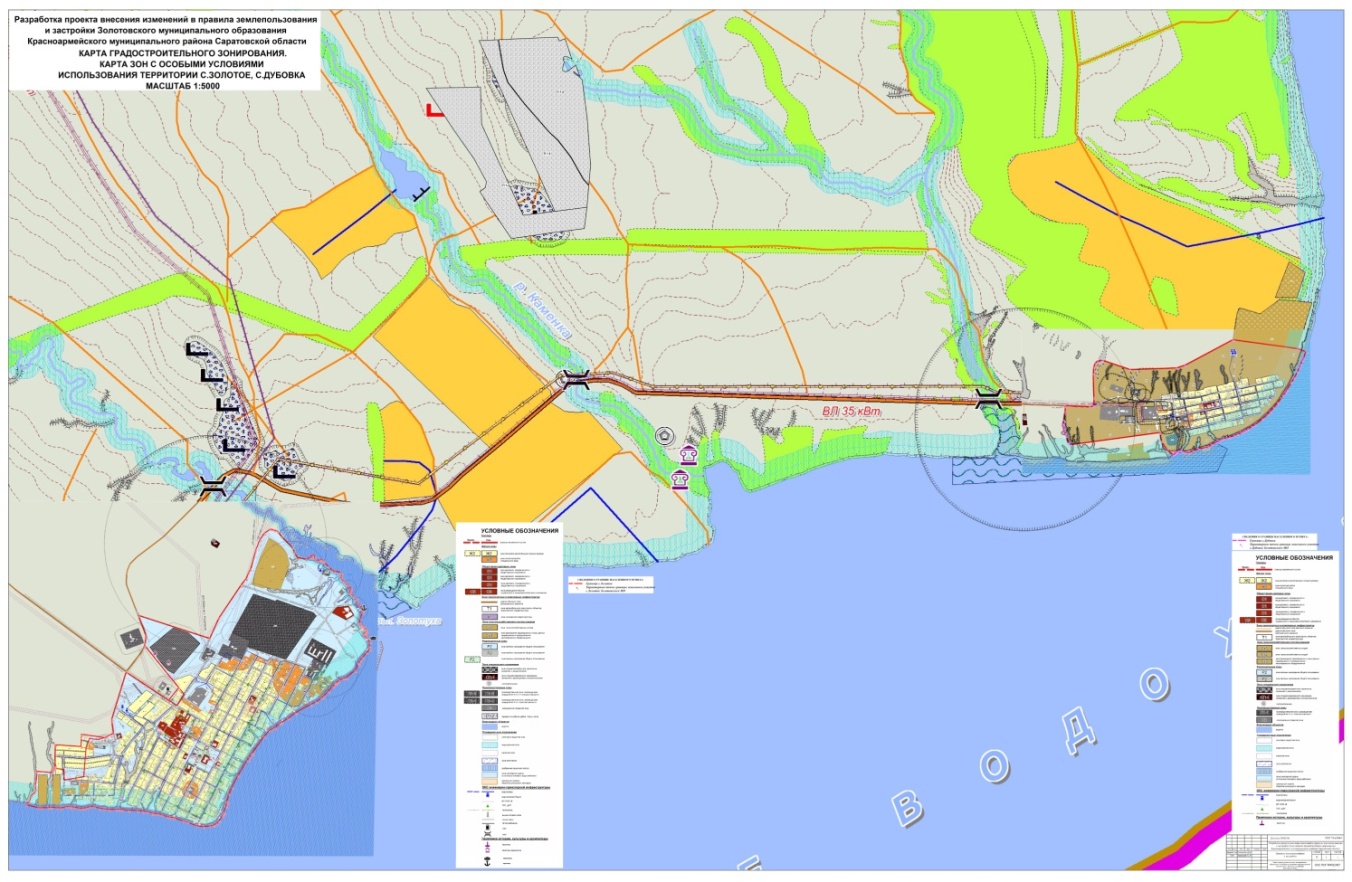 Вид использованияПредельные параметры разрешенного строительства, реконструкции объектов капитального строительстваРастениеводство (1.1)1. Предельные (минимальные и (или) максимальные) размеры земельных участков:- площадь земельного участка- от 500 до 500000 кв. м;- ширина земельного участка – от 20 до 1000 м;- длина земельного участка – от 20 до 2000 м.2. Минимальные отступы от границ земельных участков не подлежат установлению.3. Предельное количество этажей – не подлежит установлению.4. Максимальный процент застройки в границах земельного участка – не подлежит установлению.Выращивание зерновых и иных сельскохозяйственных культур (1.2)1. Предельные (минимальные и (или) максимальные) размеры земельных участков:- площадь земельного участка- от 500 до 500000 кв. м;- ширина земельного участка – от 20 до 1000 м;- длина земельного участка – от 20 до 2000 м.2. Минимальные отступы от границ земельных участков не подлежат установлению.3. Предельное количество этажей – не подлежит установлению.4. Максимальный процент застройки в границах земельного участка – не подлежит установлению.Овощеводство (1.3)1. Предельные (минимальные и (или) максимальные) размеры земельных участков:- площадь земельного участка- от 500 до 500000 кв. м;- ширина земельного участка – от 20 до 1000 м;- длина земельного участка – от 20 до 2000 м.2. Минимальные отступы от границ земельных участков не подлежат установлению.3. Предельное количество этажей – не подлежит установлению.4. Максимальный процент застройки в границах земельного участка – не подлежит установлению.Выращивание тонизирующих, лекарственных, цветочных культур (1.4)1. Предельные (минимальные и (или) максимальные) размеры земельных участков:- площадь земельного участка- от 500 до 500000 кв. м;- ширина земельного участка – от 20 до 1000 м;- длина земельного участка – от 20 до 2000 м.2. Минимальные отступы от границ земельных участков не подлежат установлению.3. Предельное количество этажей – не подлежит установлению.4. Максимальный процент застройки в границах земельного участка – не подлежит установлению.Садоводство (1.5)1. Предельные (минимальные и (или) максимальные) размеры земельных участков:- площадь земельного участка- от 500 до 500000 кв. м;- ширина земельного участка – от 20 до 1000 м;- длина земельного участка – от 20 до 2000 м.2. Минимальные отступы от границ земельных участков не подлежат установлению.3. Предельное количество этажей – не подлежит установлению.4. Максимальный процент застройки в границах земельного участка – не подлежит установлению.Выращивание льна и конопли (1.6)1. Предельные (минимальные и (или) максимальные) размеры земельных участков:- площадь земельного участка- от 500 до 500000 кв. м;- ширина земельного участка – от 20 до 1000 м;- длина земельного участка – от 20 до 2000 м.2. Минимальные отступы от границ земельных участков не подлежат установлению.3. Предельное количество этажей – не подлежит установлению.4. Максимальный процент застройки в границах земельного участка – не подлежит установлению.Животноводство (1.7);1. Предельные (минимальные и (или) максимальные) размеры земельных участков:- площадь земельного участка- от 500 до 500000 кв. м;- ширина земельного участка – от 20 до 1000 м;- длина земельного участка – от 20 до 2000 м.2. Минимальные отступы от границ земельных участков не подлежат установлению.3. Предельное количество этажей – не подлежит установлению.4. Максимальный процент застройки в границах земельного участка – не подлежит установлению.Скотоводство (1.8)1. Предельные (минимальные и (или) максимальные) размеры земельных участков:- площадь земельного участка- от 500 до 500000 кв. м;- ширина земельного участка – от 20 до 1000 м;- длина земельного участка – от 20 до 2000 м.2. Минимальные отступы от границ земельных участков не подлежат установлению.3. Предельное количество этажей – не подлежит установлению.4. Максимальный процент застройки в границах земельного участка – не подлежит установлению.Звероводство (1.9)1. Предельные (минимальные и (или) максимальные) размеры земельных участков:- площадь земельного участка- от 500 до 500000 кв. м;- ширина земельного участка – от 20 до 1000 м;- длина земельного участка – от 20 до 2000 м.2. Минимальные отступы от границ земельных участков не подлежат установлению.3. Предельное количество этажей – не подлежит установлению.4. Максимальный процент застройки в границах земельного участка – не подлежит установлению.Птицеводство (1.10)1. Предельные (минимальные и (или) максимальные) размеры земельных участков:- площадь земельного участка- от 500 до 500000 кв. м;- ширина земельного участка – от 20 до 1000 м;- длина земельного участка – от 20 до 2000 м.2. Минимальные отступы от границ земельных участков не подлежат установлению.3. Предельное количество этажей – не подлежит установлению.4. Максимальный процент застройки в границах земельного участка – не подлежит установлению.Свиноводство (1.11)1. Предельные (минимальные и (или) максимальные) размеры земельных участков:- площадь земельного участка- от 500 до 500000 кв. м;- ширина земельного участка – от 20 до 1000 м;- длина земельного участка – от 20 до 2000 м.2. Минимальные отступы от границ земельных участков не подлежат установлению.3. Предельное количество этажей – не подлежит установлению.4. Максимальный процент застройки в границах земельного участка – не подлежит установлению.Рыбоводство (1.13)1. Предельные (минимальные и (или) максимальные) размеры земельных участков:- площадь земельного участка- от 500 до 500000 кв. м;- ширина земельного участка – от 20 до 1000 м;- длина земельного участка – от 20 до 2000 м.2. Минимальные отступы от границ земельных участков не подлежат установлению.3. Предельное количество этажей – не подлежит установлению.4. Максимальный процент застройки в границах земельного участка – не подлежит установлению.Обеспечениесельскохозяйственногопроизводства (1.18)1. Предельные (минимальные и (или) максимальные) размеры земельных участков:- площадь земельного участка- от 500 до 500000 кв. м;- ширина земельного участка – от 20 до 1000 м;- длина земельного участка – от 20 до 2000 м.2. Минимальные отступы от границ земельных участков не подлежат установлению.3. Предельное количество этажей – не подлежит установлению.4. Максимальный процент застройки в границах земельного участка – не подлежит установлению.Вид использованияПредельные параметры разрешенного строительства, реконструкции объектов капитального строительстваПитомники (1.17)Не подлежат установлениюВид использованияПредельные параметры разрешенного строительства, реконструкции объектов капитального строительстваХранение и переработкасельскохозяйственнойпродукции (1.15)Не подлежат установлениюСвязь (6.8)Не подлежат установлениюКоммунальное обслуживание (3.1)Не подлежат установлениюОбщее пользование водными объектами (11.1)Не подлежат установлениюДля ведения личного подсобного хозяйства (2.2)1.Предельные (минимальные и (или) максимальные) размеры земельных участков:площадь земельного участка – от 300 до 20000 кв. м;ширина земельного участка – от 10 до 2000 м;длина земельного участка – от 10 до 2000 м.2. Минимальный отступ линии застройки от красной линии при новом строительстве:- не менее  со стороны улиц;- не мене  со стороны проездов;в районе существующей застройки – в соответствии со сложившейся ситуацией.3.Предельное количество этажей – не более 3 этажей.4.Максимальная высота жилого дома – 12 м.5.Максимальный процент застройки в границах земельного участка – 60 %.6.Иные показатели - высота ограждения земельных участков – не более .Недропользование (6.1)1. Предельные (минимальные и (или) максимальные) размеры земельных участков:- площадь земельного участка - от 10 до 15000000 кв. м;2. Минимальные отступы от границ земельных участков – не устанавливается.3. Предельное количество этажей – не устанавливается4. Максимальный процент застройки в границах земельного участка – не устанавливаетсяТрубопроводный транспорт (7.5)Не подлежат установлениюВид использованияПредельные параметры разрешенного строительства, реконструкции объектов капитального строительстваРастениеводство (1.1)1. Предельные (минимальные и (или) максимальные) размеры земельных участков:- площадь земельного участка- от 500 до 500000 кв. м;- ширина земельного участка – от 20 до 1000 м;- длина земельного участка – от 20 до 2000 м.2. Минимальные отступы от границ земельных участков не подлежат установлению.3. Предельное количество этажей – не подлежит установлению.4. Максимальный процент застройки в границах земельного участка – не подлежит установлению.Выращивание зерновых и иных сельскохозяйственных культур (1.2)1. Предельные (минимальные и (или) максимальные) размеры земельных участков:- площадь земельного участка- от 500 до 500000 кв. м;- ширина земельного участка – от 20 до 1000 м;- длина земельного участка – от 20 до 2000 м.2. Минимальные отступы от границ земельных участков не подлежат установлению.3. Предельное количество этажей – не подлежит установлению.4. Максимальный процент застройки в границах земельного участка – не подлежит установлению.Овощеводство (1.3)1. Предельные (минимальные и (или) максимальные) размеры земельных участков:- площадь земельного участка- от 500 до 500000 кв. м;- ширина земельного участка – от 20 до 1000 м;- длина земельного участка – от 20 до 2000 м.2. Минимальные отступы от границ земельных участков не подлежат установлению.3. Предельное количество этажей – не подлежит установлению.4. Максимальный процент застройки в границах земельного участка – не подлежит установлению.Выращивание тонизирующих, лекарственных, цветочных культур (1.4)1. Предельные (минимальные и (или) максимальные) размеры земельных участков:- площадь земельного участка- от 500 до 500000 кв. м;- ширина земельного участка – от 20 до 1000 м;- длина земельного участка – от 20 до 2000 м.2. Минимальные отступы от границ земельных участков не подлежат установлению.3. Предельное количество этажей – не подлежит установлению.4. Максимальный процент застройки в границах земельного участка – не подлежит установлению.Садоводство (1.5)1. Предельные (минимальные и (или) максимальные) размеры земельных участков:- площадь земельного участка- от 500 до 500000 кв. м;- ширина земельного участка – от 20 до 1000 м;- длина земельного участка – от 20 до 2000 м.2. Минимальные отступы от границ земельных участков не подлежат установлению.3. Предельное количество этажей – не подлежит установлению.4. Максимальный процент застройки в границах земельного участка – не подлежит установлению.Выращивание льна и конопли (1.6)1. Предельные (минимальные и (или) максимальные) размеры земельных участков:- площадь земельного участка- от 500 до 500000 кв. м;- ширина земельного участка – от 20 до 1000 м;- длина земельного участка – от 20 до 2000 м.2. Минимальные отступы от границ земельных участков не подлежат установлению.3. Предельное количество этажей – не подлежит установлению.4. Максимальный процент застройки в границах земельного участка – не подлежит установлению.Животноводство (1.7);1. Предельные (минимальные и (или) максимальные) размеры земельных участков:- площадь земельного участка- от 500 до 500000 кв. м;- ширина земельного участка – от 20 до 1000 м;- длина земельного участка – от 20 до 2000 м.2. Минимальные отступы от границ земельных участков не подлежат установлению.3. Предельное количество этажей – не подлежит установлению.4. Максимальный процент застройки в границах земельного участка – не подлежит установлению.Скотоводство (1.8)1. Предельные (минимальные и (или) максимальные) размеры земельных участков:- площадь земельного участка- от 500 до 500000 кв. м;- ширина земельного участка – от 20 до 1000 м;- длина земельного участка – от 20 до 2000 м.2. Минимальные отступы от границ земельных участков не подлежат установлению.3. Предельное количество этажей – не подлежит установлению.4. Максимальный процент застройки в границах земельного участка – не подлежит установлению.Звероводство (1.9)1. Предельные (минимальные и (или) максимальные) размеры земельных участков:- площадь земельного участка- от 500 до 500000 кв. м;- ширина земельного участка – от 20 до 1000 м;- длина земельного участка – от 20 до 2000 м.2. Минимальные отступы от границ земельных участков не подлежат установлению.3. Предельное количество этажей – не подлежит установлению.4. Максимальный процент застройки в границах земельного участка – не подлежит установлению.Птицеводство (1.10)1. Предельные (минимальные и (или) максимальные) размеры земельных участков:- площадь земельного участка- от 500 до 500000 кв. м;- ширина земельного участка – от 20 до 1000 м;- длина земельного участка – от 20 до 2000 м.2. Минимальные отступы от границ земельных участков не подлежат установлению.3. Предельное количество этажей – не подлежит установлению.4. Максимальный процент застройки в границах земельного участка – не подлежит установлению.Свиноводство (1.11)1. Предельные (минимальные и (или) максимальные) размеры земельных участков:- площадь земельного участка- от 500 до 500000 кв. м;- ширина земельного участка – от 20 до 1000 м;- длина земельного участка – от 20 до 2000 м.2. Минимальные отступы от границ земельных участков не подлежат установлению.3. Предельное количество этажей – не подлежит установлению.4. Максимальный процент застройки в границах земельного участка – не подлежит установлению.Рыбоводство (1.13)1. Предельные (минимальные и (или) максимальные) размеры земельных участков:- площадь земельного участка- от 500 до 500000 кв. м;- ширина земельного участка – от 20 до 1000 м;- длина земельного участка – от 20 до 2000 м.2. Минимальные отступы от границ земельных участков не подлежат установлению.3. Предельное количество этажей – не подлежит установлению.4. Максимальный процент застройки в границах земельного участка – не подлежит установлению.Обеспечениесельскохозяйственногопроизводства (1.18)1. Предельные (минимальные и (или) максимальные) размеры земельных участков:- площадь земельного участка- от 500 до 500000 кв. м;- ширина земельного участка – от 20 до 1000 м;- длина земельного участка – от 20 до 2000 м.2. Минимальные отступы от границ земельных участков не подлежат установлению.3. Предельное количество этажей – не подлежит установлению.4. Максимальный процент застройки в границах земельного участка – не подлежит установлению.Вид использованияПредельные параметры разрешенного строительства, реконструкции объектов капитального строительстваПитомники (1.17)Не подлежат установлениюВид использованияПредельные параметры разрешенного строительства, реконструкции объектов капитального строительстваХранение и переработкасельскохозяйственнойпродукции (1.15)Не подлежат установлениюСвязь (6.8)Не подлежат установлениюКоммунальное обслуживание (3.1)Не подлежат установлениюОбщее пользование водными объектами (11.1)Не подлежат установлениюДля ведения личного подсобного хозяйства (2.2)1.Предельные (минимальные и (или) максимальные) размеры земельных участков:площадь земельного участка – от 300 до 20000 кв. м;ширина земельного участка – от 10 до 2000 м;длина земельного участка – от 10 до 2000 м.2. Минимальный отступ линии застройки от красной линии при новом строительстве:- не менее  со стороны улиц;- не мене  со стороны проездов;в районе существующей застройки – в соответствии со сложившейся ситуацией.3.Предельное количество этажей – не более 3 этажей.4.Максимальная высота жилого дома – 12 м.5.Максимальный процент застройки в границах земельного участка – 60 %.6.Иные показатели - высота ограждения земельных участков – не более .Недропользование (6.1)1. Предельные (минимальные и (или) максимальные) размеры земельных участков:- площадь земельного участка - от 10 до 15000000 кв. м;2. Минимальные отступы от границ земельных участков – не устанавливается.3. Предельное количество этажей – не устанавливается4. Максимальный процент застройки в границах земельного участка – не устанавливаетсяТрубопроводный транспорт (7.5)Не подлежат установлениюОбеспечение сельскохозяйственного производства (1.18)Не подлежат установлениюВид использованияПредельные параметры разрешенного строительства, реконструкции объектов капитального строительстваВедение личного подсобного хозяйства на полевых участках (1.16)Минимальный размер участка составляет 300 кв.м., максимальный размер участка – 20000 кв.м.Другие параметры не подлежат установлениюВедение огородничества (13.1)1. Не подлежат установлению: площадь, высота и процент застройки2. Минимальный отступ линии застройки от красной линии при новом строительстве:- не менее  со стороны улиц;- не мене  со стороны проездов;в районе существующей застройки – в соответствии со сложившейся ситуацией.Ведение садоводства (13.2)1. Не подлежат установлению: площадь, высота и процент застройки2. Минимальный отступ линии застройки от красной линии при новом строительстве:- не менее  со стороны улиц;- не мене  со стороны проездов;в районе существующей застройки – в соответствии со сложившейся ситуацией.Ведение дачного хозяйства (13.3)1. Не подлежат установлению: площадь, высота и процент застройки2. Минимальный отступ линии застройки от красной линии при новом строительстве:- не менее  со стороны улиц;- не мене  со стороны проездов;в районе существующей застройки – в соответствии со сложившейся ситуацией.Овощеводство (1.3)1. Не подлежат установлению: площадь, высота и процент застройки2. Минимальный отступ линии застройки от красной линии при новом строительстве:- не менее  со стороны улиц;- не мене  со стороны проездов;в районе существующей застройки – в соответствии со сложившейся ситуацией.Земельные участки (территории) общего пользования (12.0)Не подлежат установлению.При новом строительстве устанавливаются в соответствии с документами по планировке территорииКоммунальное обслуживание (3.1)Не подлежат установлениюМагазины (4.4)1. Предельные (минимальные и (или) максимальные) размеры земельных участков:- площадь земельного участка- от 400 до 20000 кв. м;- ширина земельного участка – от 15 до 100 м;- длина земельного участка – от 15 до 100 м.2. Минимальные отступы от границ земельных участков - 3 м.3. Предельное количество этажей – 2 этажа.4. Максимальный процент застройки в границах земельного участка – 70 %.Общественное питание (4.6)1. Предельные (минимальные и (или) максимальные) размеры земельных участков:- площадь земельного участка- от 400 до 20000 кв. м;- ширина земельного участка – от 15 до 100 м;- длина земельного участка – от 15 до 100 м.2. Минимальные отступы от границ земельных участков - 3 м.3. Предельное количество этажей – 2 этажа.4. Максимальный процент застройки в границах земельного участка – 70 %.Вспомогательные виды разрешенного использования (код вида разрешенного использования):Вспомогательные виды разрешенного использования (код вида разрешенного использования):Вид использованияПредельные параметры разрешенного строительства, реконструкции объектов капитального строительстваОбъекты гаражного назначения (2.7.1)1. Предельные (минимальные и (или) максимальные) размеры земельных участков:- площадь земельного участка - от 25 до 10000 кв. м;- ширина земельного участка – от 4 до 100 м;- длина земельного участка – от 6 до 200 м.Площадь застройки и земельных участков отдельных автостоянок для хранения легковых автомобилей (парковок) на одно машино-место для:одноэтажных - ;2-х этажных ;3-х этажных - ;Площадь застройки и земельных участков для подземных стоянок на одно машино-место – .2.Минимальные отступы от границ земельных участков-1 м.3. Предельное количество этажей – 2 этажа.4. Максимальный процент застройки в границах земельного участка – 90 %.5. Иные показатели - вместимость – до 300 машиноместУсловно разрешенные виды использования (код вида разрешенного использования):Условно разрешенные виды использования (код вида разрешенного использования):Вид использованияПредельные параметры разрешенного строительства, реконструкции объектов капитального строительстваСпорт (5.1)Не подлежат установлению